                                                    Р Е Ш Е Н И Е   Об утверждении Перечня автомобильных дорог местного значения общего и необщего пользования в границах населенного пункта с. Рсаево сельского поселения Рсаевский сельсовет муниципального района Илишевский район Республики Башкортостан         В соответствии с Федеральным законом от 6 октября 2003 года № 131-ФЗ «Об общих принципах организации местного самоуправления в Российской Федерации»,  Федеральным законом  от 08.11.2007 г.  № 257- ФЗ « Об автомобильных дорогах и дорожной   в Российской Федерации и о внесении изменении в некоторые законодательные акты Российской Федерации»   Совет  сельского поселения Рсаевский сельсовет муниципального района Илишевский район Республики Башкортостан    РЕШИЛ:                                           1.Утвердить прилагаемый Перечень автомобильных дорог местного значения общего и необщего пользования в границах населенного пункта с. Рсаево сельского поселения Рсаевский сельсовет муниципального района Илишевский район Республики Башкортостан2. В соответствии с п. 3 ст.6 Федерального закона  от 08.11.2007г.  № 257 –ФЗ  «Об автомобильных дорогах и дорожной деятельности в Российской Федерации и о внесении изменений в законодательные акты Российской Федерации» с момента утверждения Советом сельского поселения Рсаевский сельсовет муниципального района Илишевский район Республики Башкортостан Перечень автомобильных  дорог местного значения общего и необщего пользования в границах населенного пункта с. Рсаево сельского поселения Рсаевский сельсовет муниципального района Илишевский район Республики Башкортостан отнести автомобильные  дороги местного значения общего   и необщего пользования в границах населенного пункта с. Рсаево сельского поселения Рсаевский сельсовет муниципального района Илишевский район Республики Башкортостан к собственности сельского поселения Рсаевский сельсовет муниципального района Илишевский район Республики Башкортостан.3.Опубликовать данное решение в официальном сайте сельского поселения Рсаевский сельсовет муниципального района Илишевский район Республики Башкортостан.4.Контроль за исполнением настоящего решения возложить на главу сельского поселения Рсаевский сельсовет муниципального района Илишевский район Республики Башкортостан  Садикова Рима Зайтулловича.Глава сельского поселенияРсаевский   сельсовет                                                                 Р.З.Садиков       с. Рсаево	21 октября  2014 г.№  37- 2                                                                                                     Приложение                                                                                                              к решению Совета сельского поселения Рсаевский  сельсоветмуниципального района Илишевский район Республики Башкортостанот   21 октября  2014 г. № 37-2Перечень автомобильных дорог местного значения общего и необщего пользования в границах населенного пункта с. Рсаево сельского поселения Рсаевский сельсовет муниципального района Илишевский район Республики БашкортостанВерно: Управляющий делами                                                                Г.М.Галиева    БАШКОРТОСТАН        РЕСПУБЛИКАhЫ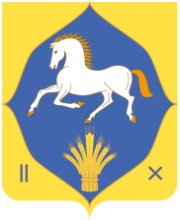                МУНИЦИПАЛЬ РАЙОН    ИЛЕШ РАЙОНЫ  РСАЙ АУЫЛ СОВЕТЫ             АУЫЛ БИЛƏМƏhЕ    СОВЕТЫ    БАШКОРТОСТАН        РЕСПУБЛИКАhЫ               МУНИЦИПАЛЬ РАЙОН    ИЛЕШ РАЙОНЫ  РСАЙ АУЫЛ СОВЕТЫ             АУЫЛ БИЛƏМƏhЕ    СОВЕТЫРеспублика БашкортостанМуниципальный районилишевского  районасОВЕТсельского поселениярсаевский сельсоветРеспублика БашкортостанМуниципальный районилишевского  районасОВЕТсельского поселениярсаевский сельсовет452263, Рсай ауылы , Мəктəп урамы,2б                            Тел. ( 34762) 32-1-36452263, с.Рсаево,улица Школьная,2бТел. (34762) 32-1-36№п/пНаименование населенного пунктаНаименование автомобильной дороги Протяженность, км.Протяженность, км.Протяженность, км.№п/пНаименование населенного пунктаНаименование автомобильной дороги Всего В том числеВ том числе№п/пНаименование населенного пунктаНаименование автомобильной дороги Всего с твердымпокры-тиемиз них сасфальто-бетонным1235671.с.Рсаевоул.Советская2.1402.1402ул.Донбасская1,321,323ул.Садовая1,691,694ул.Школьная1,31,35ул.Пушкина0,730,736ул.Кирова1,6170,6171,07ул.Первомайская1,9751,9758ул.Пролетарская1,5701,570И т о г о :12,3427,9024,440